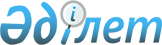 О внесении изменений в раздел 1.10 перечня товаров, в отношении которых установлен запрет ввоза на таможенную территорию Евразийского экономического союза и (или) вывоза с таможенной территории Евразийского экономического союзаРешение Коллегии Евразийской экономической комиссии от 26 мая 2020 года № 70
      В соответствии со статьей 46 Договора о Евразийском экономическом союзе от 29 мая 2014 года и пунктом 4 Протокола о мерах нетарифного регулирования в отношении третьих стран (приложение № 7 к Договору о Евразийском экономическом союзе от 29 мая 2014 года), а также на основании пункта 6 распоряжения Совета Евразийской экономической комиссии от 25 марта 2020 г. № 11 "О реализации мер, направленных на предотвращение распространения коронавирусной инфекции COVID-19", в связи с исключительным случаем, требующим оперативного реагирования, Коллегия Евразийской экономической комиссии решила:    
      1. Внести в раздел 1.10 перечня товаров, в отношении которых установлен запрет ввоза на таможенную территорию Евразийского экономического союза и (или) вывоза с таможенной территории Евразийского экономического союза (приложение № 1 к Решению Коллегии Евразийской экономической комиссии от 21 апреля 2015 г. № 30), изменения согласно приложению.  
      2. Настоящее Решение вступает в силу по истечении 10 календарных дней с даты его официального опубликования.   ИЗМЕНЕНИЯ,     
вносимые в раздел 1.10 перечня товаров, в отношении которых установлен запрет ввоза на таможенную территорию Евразийского экономического союза и (или) вывоза с таможенной территории Евразийского экономического союза      
      1. Позицию с наименованием "Вата, марля, бинты и аналогичные изделия (например, перевязочный материал, лейкопластыри, припарки), пропитанные или покрытые фармацевтическими веществами или расфасованные в формы или упаковки для розничной продажи, предназначенные для использования в медицине, хирургии, стоматологии или ветеринарии" изложить в следующей редакции:
      2. Позицию с наименованием "Средства дезинфицирующие****" изложить в следующей редакции:
      3. Позицию с наименованием "Нетканые материалы, пропитанные или непропитанные, с покрытием или без покрытия, дублированные или недублированные" изложить в следующей редакции:
      4. Позицию с наименованием "Текстильные материалы, пропитанные, с покрытием или дублированные пластмассами, кроме материалов товарной позиции 5902" изложить в следующей редакции:
      5. Позицию с наименованием "Текстильные материалы прорезиненные, кроме материалов товарной позиции 5902" исключить.
      6. Позицию с наименованием "Предметы одежды, изготовленные из материалов товарной позиции 5603, 5903, 5906" изложить в следующей редакции:
      7. Позицию с наименованием "Средства индивидуальной защиты органов дыхания фильтрующие***" изложить в следующей редакции:
      8. Позицию с наименованием "Фильтры для средств индивидуальной защиты органов дыхания противоаэрозольные" в графе первой дополнить знаком сноски "**".
      9. Сноску со знаком "**" изложить в следующей редакции:
      "** За исключением товаров, вывозимых с таможенной территории Евразийского экономического союза для использования пассажирами и членами экипажа водных, воздушных судов или пассажирами поездов и работниками поездных бригад, водителями автомобильных транспортных средств, осуществляющих международные перевозки, а также для обеспечения деятельности водных судов, сооружений и установок, в отношении которых государства – члены Евразийского экономического союза обладают исключительной юрисдикцией.".
      10. Дополнить сноской со знаком "******" следующего содержания:
      "****** За исключением товаров, вывозимых с таможенной территории Евразийского экономического союза при наличии подтверждения соответствующего уполномоченного органа (организации) государства – члена Евразийского экономического союза (для Республики Беларусь – Белорусский государственный концерн по нефти и химии (концерн "Белнефтехим")).".
					© 2012. РГП на ПХВ «Институт законодательства и правовой информации Республики Казахстан» Министерства юстиции Республики Казахстан
				
      Председатель Коллегии       
Евразийской экономической комиссии

М. Мясникович 
ПРИЛОЖЕНИЕ   
к Решению Коллегии   
Евразийской экономической   
комиссии   
от 26 мая 2020 г. № 70      
"Марля и изделия из марли, бинты**
3005 90 310 0*,

3005 90 500 0*".
"Средства дезинфицирующие**, ****
3808 94*".
"Нетканые материалы, пропитанные или непропитанные, с покрытием или без покрытия, дублированные или недублированные
5603 11 100 0,

5603 11 900 0******,

5603 12 100 0******,

5603 12 900 0******,

5603 91 100 0,

5603 91 900 0,

5603 92 100 0,

5603 92 900 0".
"Текстильные материалы, пропитанные, с покрытием или дублированные пластмассами, кроме материалов товарной позиции 5902
5903

(кроме 5903 10,

5903 20 900 0,

5903 90 100 0,

5903 90 990 0)".
"Предметы одежды, изготовленные из материалов товарной позиции 5603, 5903, 5906**
6210 10 920 0*,

6210 10 980 0*,

6210 40 000 0*,

6210 50 000 0*".
"Средства индивидуальной защиты органов дыхания фильтрующие**, ***
9020 00 000 0*".